10 слов, которые не следует писать в резюме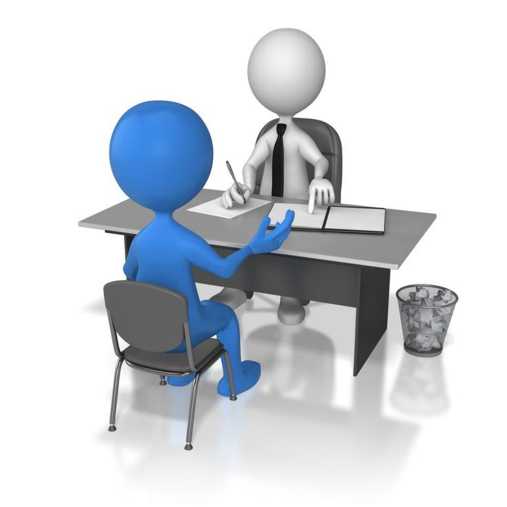 Может ли резюме, в котором вы собрали сведения, которые положительно вас характеризуют, работать против вас? Странно? Но, оказывается, можно и перестараться: некоторых популярных слов и выражений в резюме лучше избегать, поскольку они вызывают негативные эмоции у рекрутеров. Вот список стоп-слов — скорее удалите их из своего резюме, чтобы они не сдерживали вашу стремительную карьеру.

Коммуникабельны? Стрессоустойчивы? Скажите про это иначе!
Начнем со слов «коммуникабельный» и «стрессоустойчивый». Они встречаются настолько часто, что выглядят заезженными и бессмысленными, считают специалисты по подбору персонала.
Если вы действительно умеете находить общий язык с разными людьми и работать в сложных ситуациях, попробуйте описать эти качества иначе. Допустим, вы парикмахер — в числе ваших достижений укажите, что вы наладили доброжелательные партнерские отношения сколлегами, руководителем, и, конечно же, клиентами. Ваша клиентская база состоит из боьшого (указать цифры) % постоянных клиентов.  В разделе «Ключевые навыки» стоит вспомнить про владение методами предупреждения и решения конфликтов — это само по себе указывает на вашу стрессоустойчивость и умение договариваться. Таким образом, вы не просто сообщаете о своих качествах, а сразу подтверждаете их.

Рекрутеров жизни не учить!
«С 9 до 18 не звонить», «Низкую зарплату не предлагать», «Кадровым агентствам не беспокоить» — подобные фразы тоже лучше удалить из резюме. Как бы вам ни хотелось оградить себя от неинтересных предложений или от звонков в неподходящий момент, во время поиска работы лучше настроиться на позитивную волну и демонстрировать дружелюбие и открытость. Даже если звонок рекрутера в рабочее время вам объективно неудобен (к примеру, вы еще работаете на прежнем месте и не хотите афишировать поиски), лучше взять трубку и, извинившись, сказать, что сейчас вы не можете разговаривать. Специалисты по персоналу хорошо понимают неловкость подобных ситуаций, поэтому вы легко договоритесь о более удобном времени для беседы.

Забудьте про легкую обучаемость!
Советуем удалить из резюме и слова «легкая обучаемость» — по мнению рекрутеров, чаще всего эти слова пишут, когда нечего больше сказать.
Особенно удивляет это словосочетание в резюме специалистов с 7—10-летним опытом — ведь, казалось бы, к этому времени соискатель уже давно миновал этап какого-либо стажерства. Конечно, на новой работе любой специалист первое время будет входить в дела, однако это не учеба, а всего лишь адаптация.
Даже если вы вчерашний студент, информацию о том, что вам легко даются новые знания и навыки, лучше донести до работодателя иначе, сразу подтверждая ее. Например, сообщите, что вы закончили университет с красным дипломом или свободно разговариваете по-английски. Нет явных достижений в учебе? Просто удалите фразу про легкую обучаемость.

Люблю котиков... Хочу много денег...
«Хочу/люблю/имею…» — этим глаголам тоже не место в резюме, особенно в контексте, далеком от конкретной должности: «Имею квартиру и двоих детей»; «Люблю людей в большинстве их проявлений, но котиков все-таки немного больше»; «Хочу быть руководителем». Такие фразы не имеют значения с точки зрения оценки ваших навыков и вызывают сомнения в вашей адекватности.

Умею все! Что именно?
Фразы типа «я самый лучший», «умею все» и т.п. посылают рекрутеру четкий сигнал: у кандидата проблемы с самооценкой, он не может назвать свои основные профессиональные навыки. Такого соискателя едва ли пригласят на собеседование. Вычеркиваем это из резюме.

Много денег — это сколько?
«Большая зарплата», «Много денег» — тоже лишние слова в резюме, которые работают против кандидата, вызывая сомнения в его адекватности. Претендуете на позиции с высокой зарплатой — указывайте конкретные цифры в поле «Зарплатные ожидания».

Красота vs. профессионализм
Не стоит писать и о своей «презентабельной внешности» или «внешней привлекательности». Для большинства вакансий неземная красота кандидата гораздо менее важна, чем его навыки. А если вы претендуете на позицию, где это имеет значение (например, фотомодели или актера/актрисы), то к резюме лучше приложить фото или портфолио.

Умею пользоваться степлером
Нет смысла сообщать в резюме о совершенно очевидных вещах, например, об умении пользоваться офисной техникой или о своей высокой ответственности. В наше время мало кто из кандидатов на офисные позиции не знает, как подойти к компьютеру или телефону, поэтому не тратьте время на пустые слова.

Без ошибок и восклицаний
Теперь, когда мы вычеркнули из резюме все лишнее, проверим его на грамотность — орфографическим и пунктуационным ошибкам не место в резюме хорошего специалиста. Затем удалим все лишние восклицательные знаки: резюме — это официальный документ, так что едва ли в нем есть место эмоциям.
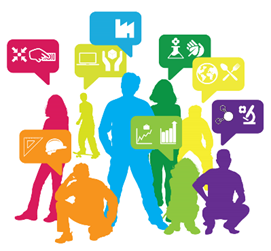 Как составить сопроводительное письмо к резюме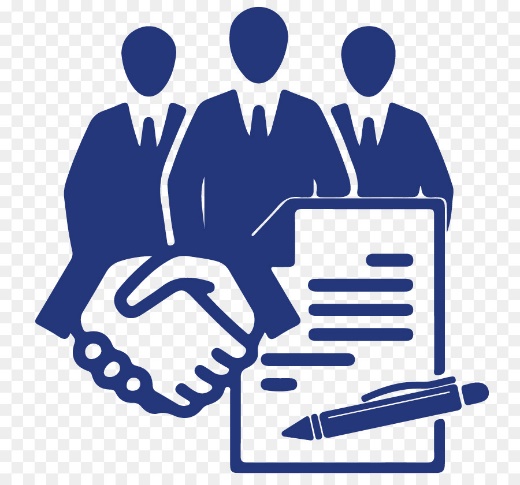 Нужно ли тратить силы и время на сопроводительное письмо? И если да, то как именно оно составляется? Писать или не писать? 
Писать или не писать сопроводительное письмо, отправляя резюме на заинтересовавшую вакансию? Этим вопросом ежедневно задаются практически все соискатели. Больше половины из них (54%), по данным Исследовательского центра Superjob.ru, решают для себя, что сопроводительные письма — это напрасная трата времени, ведь вся важная информация изложена в резюме. Около трети россиян (31%), напротив, уверены, что правильно составленное сопроводительное письмо существенно повышает шансы на успех. Чья же точка зрения верна?

Этот заочный спор — один из тех, в которых по-своему правы обе стороны. По данным Superjob.ru, большинство работодателей (91%) рассматривает все резюме, независимо от наличия сопроводительного письма, 8% работают только с теми резюме, которые имеют хотя бы формальное сопроводительное письмо, и лишь 1% вообще не рассматривает резюме без сопроводительных писем.

Почему же российские рекрутеры, в отличие от своих западных коллег, не придают значения сопроводительным письмам? Причина в недостаточно высоком уровне этих документов. По словам менеджеров по подбору персонала, большинство соискателей не умеет правильно составлять сопроводительные письма, поэтому зачастую нелогичное послание с множеством ошибок просто не принимают во внимание. «Сопроводительное письмо не так важно, поскольку очень мало соискателей умеет их писать», — объясняют опрошенные нами рекрутеры.

Зато на этом фоне легко приобрести дополнительные очки! Если ваше сопроводительное письмо написано логично, грамотно и содержит важную для работодателя информацию, не сомневайтесь, что это будет весомым плюсом! Нужно просто научиться составлять этот документ, и путь к работе вашей мечты может стать короче.

Структура сопроводительного письма
Начнем с главного. Зачем мы пишем сопроводительное письмо? Задача этого документа — привлечь внимание к вашему резюме, заставить рекрутера внимательно прочесть его и заинтересоваться вашей кандидатурой.

При этом формулировки должны укладываться в рамки общепринятых представлений о деловой переписке. Креатив и юмор допустимы только если вы не сомневаетесь в уместности и качестве ваших идей и шуток. Впрочем, есть один нюанс. Если вы претендуете на должность в творческом коллективе, то отступления от делового стиля вполне уместны. Нестандартным (но интересным и грамотным) сопроводительным письмом вы вполне можете заинтересовать работодателя.

О чем нужно сообщить в сопроводительном письме? Эксперты выделяют несколько пунктов, которых стоит придерживаться.

Очень важно корректное обращение к адресату. Как правило, в вакансиях, размещенных на Superjob.ru, есть информация о контактном лице – менеджере по персоналу, который непосредственно курирует вакансию. Лучше всего адресовать сопроводительное письмо именно ему. «Добрый день, Елена!»; «Уважаемый Игорь Анатольевич!» — обычные формулировки вполне подойдут. Если конкретный сотрудник не указан, можно использовать стандартные «формулы вежливости»: «Уважаемые дамы и господа!». Эксперты предостерегают от неформальных обращений, не свойственных деловому стилю письма, к примеру, «Доброго времени суток, работники ООО «***»!» и т. п.

Также в сопроводительном письме принято указывать источник информации о вакансии: «На страничке Вашей компании в социальной сети сообщается, что Вам требуется менеджер по продажам»; «От Вашего сотрудника, специалиста по IT Сергея Сергеева, я узнал, что у Вас открыта вакансия программиста 1С». Однако если вы направляете резюме через рекрутинговый портал, в этом нет необходимости — рекрутеру и без этого ясно, где вы почерпнули информацию.

Теперь переходим к сути. В нескольких предложениях (коротко и ясно) вам нужно изложить, кто вы такой и почему хотите работать именно в этой компании. При этом не нужно пересказывать свое резюме – важно лишь подчеркнуть самое главное – то, что выгодно отличает вас от других кандидатов. Как правило, это опыт работы и профессиональные достижения. Например: «Мой опыт работы в PR-сфере составляет 4 года. На моем нынешнем месте работы мне удалось вдвое увеличить количество публикаций о компании в СМИ в рамках прежнего бюджета. Работа у Вас привлекает меня масштабом поставленных задач и возможностью трудиться в креативной команде». Заинтересованный вашими качествами, рекрутер сам откроет и внимательно изучит ваше CV.

Эксперты предупреждают: не стоит в сопроводительном письме писать о своих карьерных амбициях. Это может отпугнуть рекрутера, ведь в данный момент ему нужно закрыть конкретную позицию, а не пополнить кадровый резерв топ-менеджеров вашей кандидатурой. Так что фразу: «Работа в Вашей компании привлекает меня возможностью карьерного роста», — лучше вычеркнуть.

Не нужно акцентировать внимание и на сомнительных местах в вашем резюме, если они есть. К примеру, объяснить, почему вы не работали в течение полугода, лучше на собеседовании, при личном контакте. Сопроводительное письмо – это не исповедь и не подробная автобиография, а лишь короткая деловая самопрезентация.

Избегайте банальностей. «Я легкообучаема, коммуникабельна и стрессоустойчива» — об этом говорится во множестве резюме и сопроводительных писем, поэтому на такие шаблонные фразы многие рекрутеры не обращают внимания.

В конце письма не забудьте добавить, что в случае заинтересованности вашей кандидатурой вы готовы приехать на собеседование и ответить на все оставшиеся к вам вопросы. Кроме того, необходимо подписаться и указать свои контакты. Конечно, эти данные есть в резюме, однако таковы правила делового этикета.

«Работа в Вашей компании привлекает меня…»
Итак, как должно выглядеть хорошее сопроводительное письмо? Например, кандидат на должность менеджера по продажам может составить его следующим образом:

«Добрый день, Екатерина!

Из раздела «Карьера» на сайте Вашей компании я узнал об открытой вакансии менеджера по продажам.

Возможно, Вас заинтересует мой опыт в этой сфере: в течение пяти лет я занимаюсь продажами программного обеспечения в компании «***». В числе моих личных достижений – крупные контракты на поставку программных продуктов с рядом госкорпораций, повышение уровня продаж фирмы на 40% ежегодно.

Работа в Вашей компании привлекает меня возможностью применить свой опыт и знания в масштабах более крупного бизнеса. Если мое резюме (см. во вложении) Вас заинтересует, я буду рад ответить на Ваши вопросы на собеседовании.

С уважением, Иван Иванов,
тел. +7 (910) ***-**-**».

Последние штрихи
Прежде чем отправить написанное письмо и резюме адресату, трезво оцените его объем. Следует руководствоваться простым правилом: краткость – сестра таланта. 2-3 небольших абзаца – этого будет вполне достаточно, чтобы заинтересовать рекрутера, но не утомить его.

Наконец, не забудьте проверить ваше творение на грамотность. Орфографические и пунктуационные ошибки способны свести на нет все ваши труды, особенно если позиция, на которую вы претендуете, подразумевает высокий уровень общего развития. Так что пользуйтесь словарями, справочниками и возможностями компьютерных текстовых редакторов.

И о формальностях. Если вы отправляете резюме по электронной почте, то сопроводительное письмо должно быть в «теле» вашего сообщения. Если по факсу – на отдельной страничке, которую нужно послать первой, перед резюме. На рекрутинговых порталах для сопроводительного письма, как правило, предусмотрено специальное окошко.

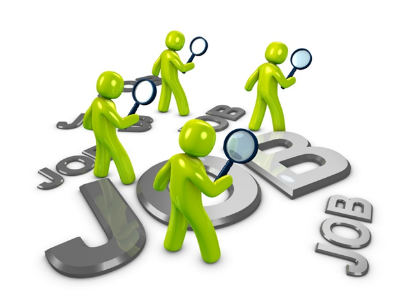 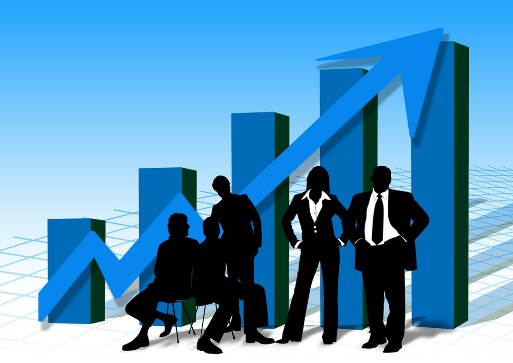 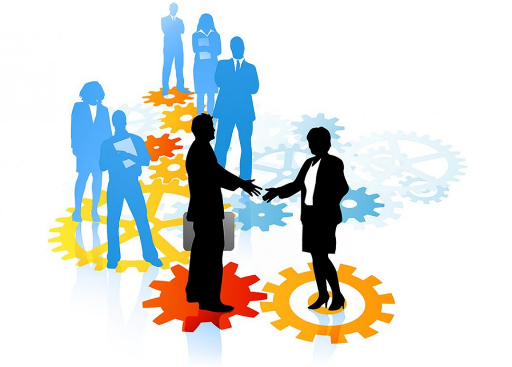 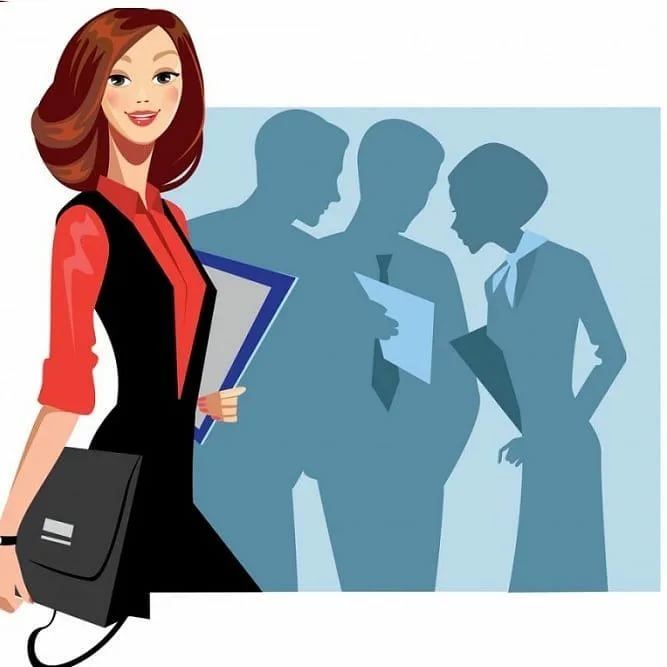 